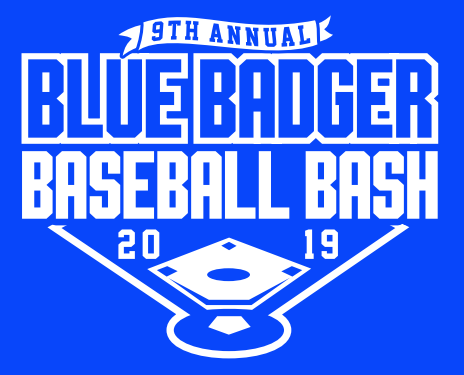         2019 Blue Badger Bash Registration Form	“B” Level TournamentTeam Name:	________________________		Manager Name:	______________________Address:	________________________		City / State / Zip:	______________________Cell Phone:			          			E-Mail:  		______________________PLEASE CIRCLE LEVEL OF PARTICIPATIONSend Forms and Check Payable to:G-K BASEBALLP.O Box 214Genoa, IL. 60135Payment must be received to be considered registered for this tournament!!Schedules will be emailed no later than June 2, 2018See who is participating in 2019 visit gkbaseball.comAgeDate# of GamesEntry Fee *10UJune 8-9Minimum 3$400.00*AgeDate# of GamesEntry Fee *11UJune 8-9Minimum 3$400.00*AgeDate# of GamesEntry Fee *12UJune 8-9Minimum 3$400.00*AgeDate# of GamesEntry Fee *13UJune 8-9Minimum 3$400.00*AgeDate# of GamesEntry Fee *14UJune 8-9Minimum 3$450.00*